TYPE OF EXHIBIT: __ ARTS/CRAFTS __ COMMERCIAL __ INFORMATION/EDUCATIONNAME OF EXHIBIT: ________________________________________________________________________________CONTACT: _________________________________________________________________________________________ADDRESS: _________________________________________________________________________________________CITY: _________________________________________STATE:________ ZIP CODE:_________________________HOME PHONE: ( _____ ) ______________________ WORK PHONE: ( ______) _____________________________E-MAIL ADDRESS:__________________________________________________________________________________WILL ANYTHING BE SOLD AT EXHIBIT?  __ YES  __ NO. (SEE FEE SECTION BELOW).LIST ITEMS TO BE SOLD OR INFORMATION ON DISPLAY AND DESCRIBE HOW THEY RELATE TO THE CULTURE OF THE SPECIFIC FESTIVAL: ______________________________________________________________________________________________________________________________________________________________________________________________________________________________________________________________________________(Use additional sheet of paper if necessary)NOTE:  You are encouraged to attach photos of arts and/or crafts items or of the booth.  Photos will not be returned; they will be attached to application for review. Be sure to include a detailed list of all items to be sold or information to be exhibited.  Exhibition Fee:   	[  ]	$150, if selling product/service   		[  ]	$50 information and/or education only[  ]	Free for non-profit (proof is required). You will have to set up/bring down your tent, tables and chairs specific to your need. They may be available at the temple. But you need to do it yourself. We do not have a manpower to do it for you.Signature: _________________________________________________ Date: __________________________    Make Check Payable and return to:     Cambodian Community Day12739 Knightsbridge Dr, Woodbridge VA 22192	For CCD Use Only:Check Number: _________ Amount: $_______________ Date: ___________________					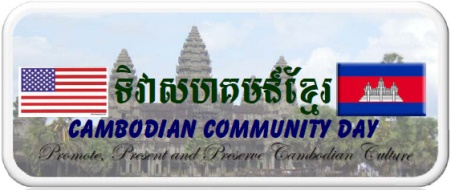 EXHIBITOR REGISTRATION/UNDERSTANDING FORM FORCAMBODIAN COMMUNITY DAY FESTIVALSUNDAY August 25th, 2019Cambodian Buddhist Temple13800 New Hampshire Ave Silver Spring, MD 20904